                                Новогодний утренник  2 младшая группаЦель:Обогащение музыкального опыта детейПробуждение творческой активностиДоставление детям радости и эстетических переживанийЗадачи :• Создать у ребенка радостное настроение,• Вызвать положительный эмоциональный настрой,• Сформировать представления о праздничной культуре,• Познакомить с традициями праздников, их организацией,• Приобщить к общечеловеческой культуре,• Привить интерес и любовь к музыке,• Развивать музыкальную восприимчивость и музыкальную активность ребенка.ПОД    ВЕСЕЛУЮ   МУЗЫКУ   ДЕТИ  ВХОДЯТ В ЗАЛ   И   ВСТАЮТ  В КРУГ ОКОЛО ЕЛКИ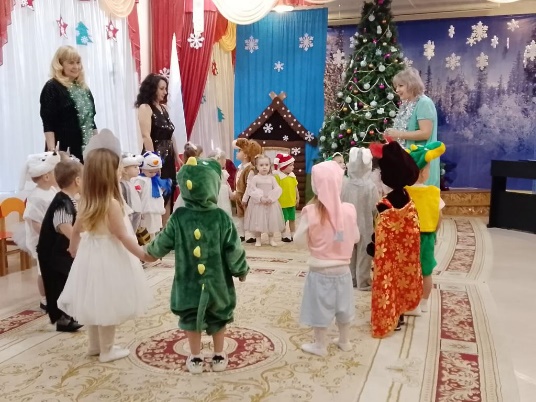 ВЕДУЩИЙ:      Что за гостья к нам пришла?                           Как нарядна и стройна!                           Наверху звезда горит,                           А на ветках снег лежит!                           Что же это?ДЕТИ:                Елочка!1 ребенок:       Здравствуй  елочка лесная,                           Серебристая, густая,                           Ты под солнышком росла                           И на праздник к нам пришла!2 ребенок:       Ты пришла на радость к детям,                           Новый год с тобой мы встретим,                           Дружно песню запоем                           Весело плясать пойдем!ХОРОВОД:    « ТАНЕЦ ОКОЛО ЕЛКИ»  муз. и сл. Сильвестровой После хоровода дети садятся на местаЗВУЧИТ МУЗЫКА. ВХОДИТ СНЕГУРОЧКАСНЕГУРОЧКА:    ПОЕТ  ПЕСНЮ                             Меня все звери знают,                             Снегурочкой зовут                             Со мной они играют и песенки поют                             Припев:     И мишки - шалунишки                                                 И заиньки - трусишки                                                 Мои друзья – люблю их очень я!Я пришла не одна, а с маленькими подружками бусинками!ТАНЕЦ:    «БУСИНОК»  сл. и муз. Н.И.КушнирСНЕГУРОЧКА ТАНЦУЕТ ВМЕСТЕ С ДЕТЬМИ СНЕГУРОЧКА:  Молодцы мои подружки, хорошо танцевали, порадовали меня и гостей!                                 Тише, дети, Дед Мороз                                 К нам на тройке едет                                 Он везет подарков воз                                 Всем – всем – всем  на свете!РАЗДАЕТСЯ ЗВОН БУБЕНЦОВ И ПОД МУЗЫКУ «САНОЧКИ» ДЕД МОРОЗ «ЗАЕЗЖАЕТ» В ЗАЛ.ДЕД МОРОЗ:       С новым годом поздравляю                               Всех детей и всех гостей!                               Счастья, радости желаю                               И морозных ясных дней!СНЕГУРОЧКА:      Вместе с Дедушкой Морозом                               Мы на праздник к вам пришли                               И веселья и подарки                               Ребятишкам принесли!Дед Мороз, а почему у нас елочка такая красивая без огоньков стоит?ВЕДУЩИЙ:      А мы сейчас елочке песенку споем, может она зажжется?ПЕСНЯ-ТАНЕЦ:   «ЛЕСНАЯ ГОСТЬЯ» сл. и муз. Ю. Сильвестровой  /в гости к малышам елочка пришла/ВЕДУЩИЙ:   Дед Мороз, что то елочка не зажигается, может ты нам поможешь?ДЕД МОРОЗ:  Конечно детвора, я сейчас все исправлю! Скажу волшебные слова! Раз, два, три, наша елочка гори! /не горит/                           Ну- ка детки помогите дедушке, давайте все вместе скажем! /говорят/ Раз, два, три, наша елочка гори! /загорается/ВЕДУЩИЙ: Спасибо Дед Мороз! Порадовал нас! А мы тебе стихи приготовили! Послушаешь?    ДЕД МОРОЗ:      Ох люблю стихи я слушать                              Приготовил  уже уши!ВЕДУЩИЙ:         Садись Дедушка Мороз на стульчик, и внимательно слушай!                               (Дети читают  стихи)ДЕД МОРОЗ:     А песенку про меня вы знаете?СНЕГУРОЧКА:   Конечно дедушка, мы тебе ее сейчас споем.ХОРОВОД:      «ДЕД МОРОЗ»ДЕД МОРОЗ:  Ох наплясался я у вас, присяду отдохну!ЗВУЧИТ МУЗЫКА «СВЕТИТ МЕСЯЦ» ВХОДИТ СНЕГОВИК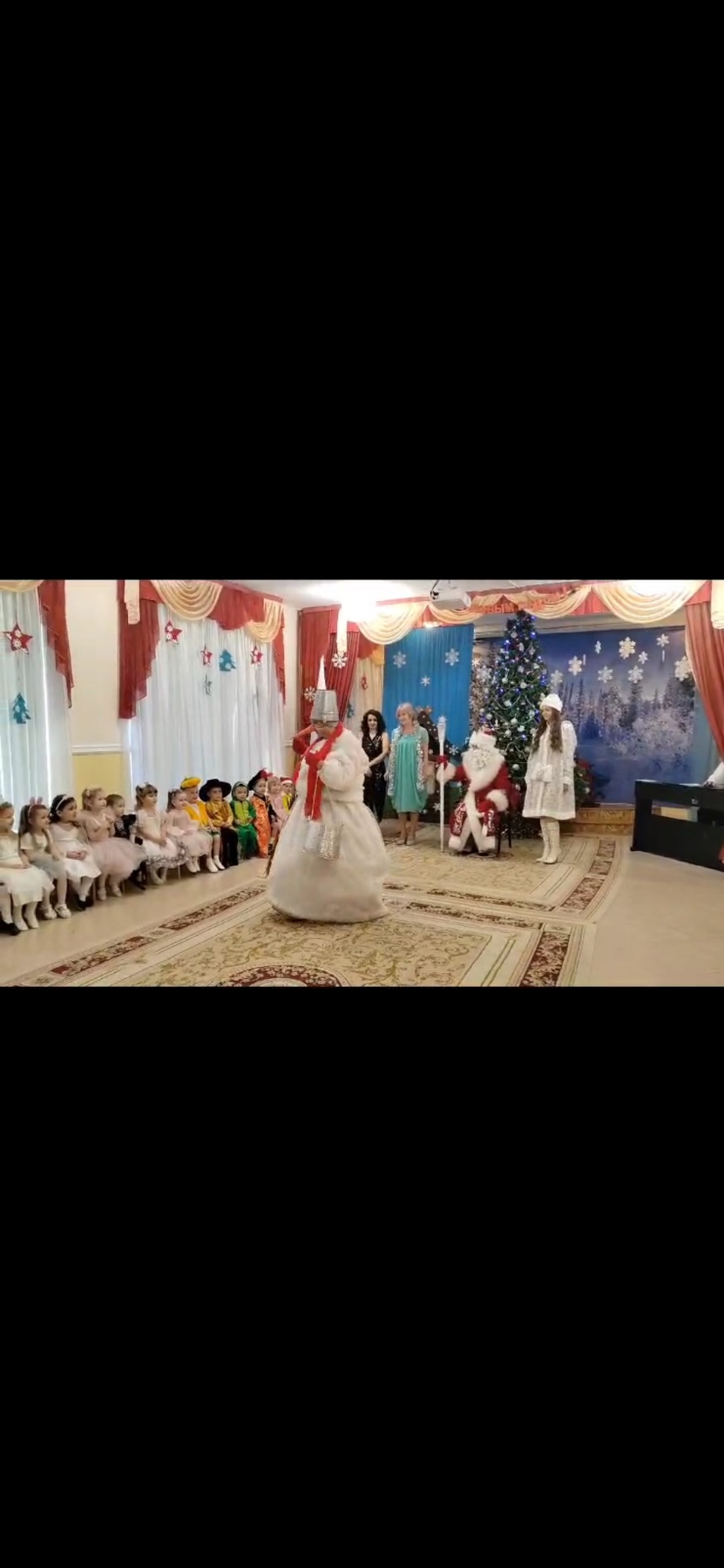 СНЕГОВИК:    Я веселый Снеговик                         Я из лесу к вам проник                        Вместо носика морковка                        Вместо шляпки ведро                        Не боюсь я , не боюсь я,                       Не боюсь я ничего!Здравствуйте ребятки! Здравствуйте гости! А Деду Морозу особое почтенье! Здравствуй Снегурочка!Ребята, а вы не боитесь играть в снежки?ДЕТИ:       Нет!Снеговик снимает с головы ведро и рассыпаются снежки.ИГРА      «СНЕЖКИ»Под музыку дети поднимают снежки и кидают в СнеговикаСНЕГУРОЧКА:  Ну все детвора!  Поиграли на ура!ДЕД МОРОЗ:   Ай молодцы – ребятишки!   А теперь давайте помашем нашему другу Снеговику! Ему еще долгая дорога в лес предстоит!/Снеговик  уходит/СНЕГУРОЧКА:      Дедушка ,наши дети веселые! А еще они танцевать умеют!Мальчики красивые,  к нам сюда спешите,Танец свой веселый  деду покажите покажите!ТАНЕЦ   « Малыши- Карандаши» /мальчики/ДЕД МОРОЗ: Ой как мне понравилось! Молодцы малыши -карандаши!СНЕГУРОЧКА:   Дедушка, а мы хотим поиграть с тобой! Мы очень любим играть! Правда ребята? ДЕДИ: Да!!!!ДЕД МОРОЗ:       Значит будем мы играть!                               А я вас буду  всех искать!!!                              Я считаю до 5 /закрывает глаза/                              Не могу до 10……. Раз.два.три.четыре пять                              Начинаю всех искать!!!ИГРА  «ПРЯТКИ» 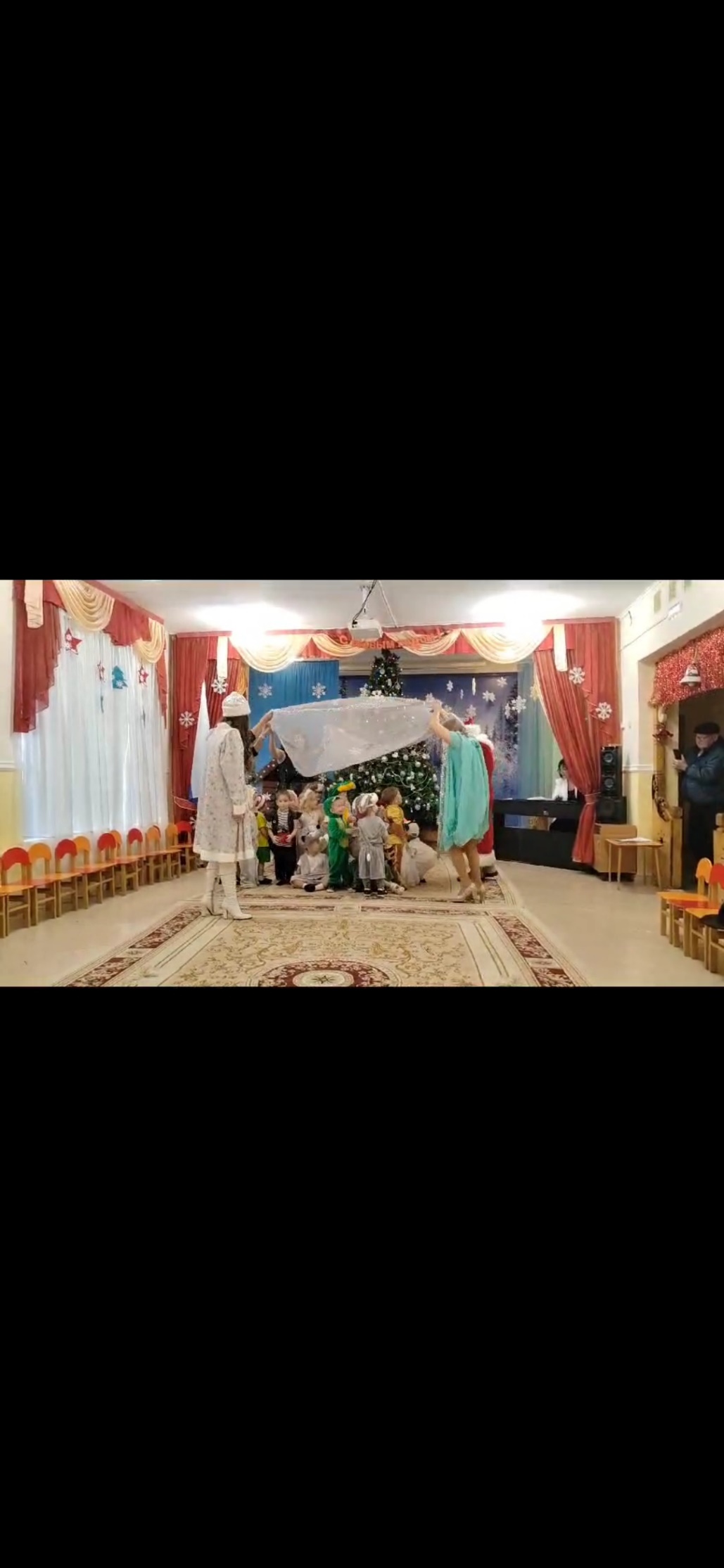 Дед Мороз отворачивается к елке и считает до 5 медленно, дети прячутся под большой полупрозрачной тканью.  Дед мороз ходит по залу, ищет под стульями, спрашивает у гостей. Наконец замечает большой сугроб, подходит к нему. Задает вопросы, чьи это ножки торчат,Чьи это ручки? Чьи это глазки блестят? Дед Мороз сдергивает покрывало. Ах вот вы где? Догоняет их – ребята бегут на стульчики.  /после игры Дед Мороз садится у елки тяжело дышит обмахиваясь/Дед Мороз: Ох  уморили дедушку, весело в вами играть!ДЕД МОРОЗ: Молодцы ребятки!   Угодили дедушке!ДЕД МОРОЗ: Дети я когда играл, рукавицу потерял! Зайки, мишки, помогите, рукавицу отыщите!/все ищут рукавицу под стульчиками, по всему залу, а находят под елкой большую рукавицу./СНЕГУРОЧКА: Дед Мороз посмотри, рукавицу мы нашли!ДЕД МОРОЗ:  Не надеть мне рукавицу, очень толстая внутри!                          Ой, да там лежат подарки!                          Как их много посмотри!/раздача подарков/Дети прощаются с дедом морозом!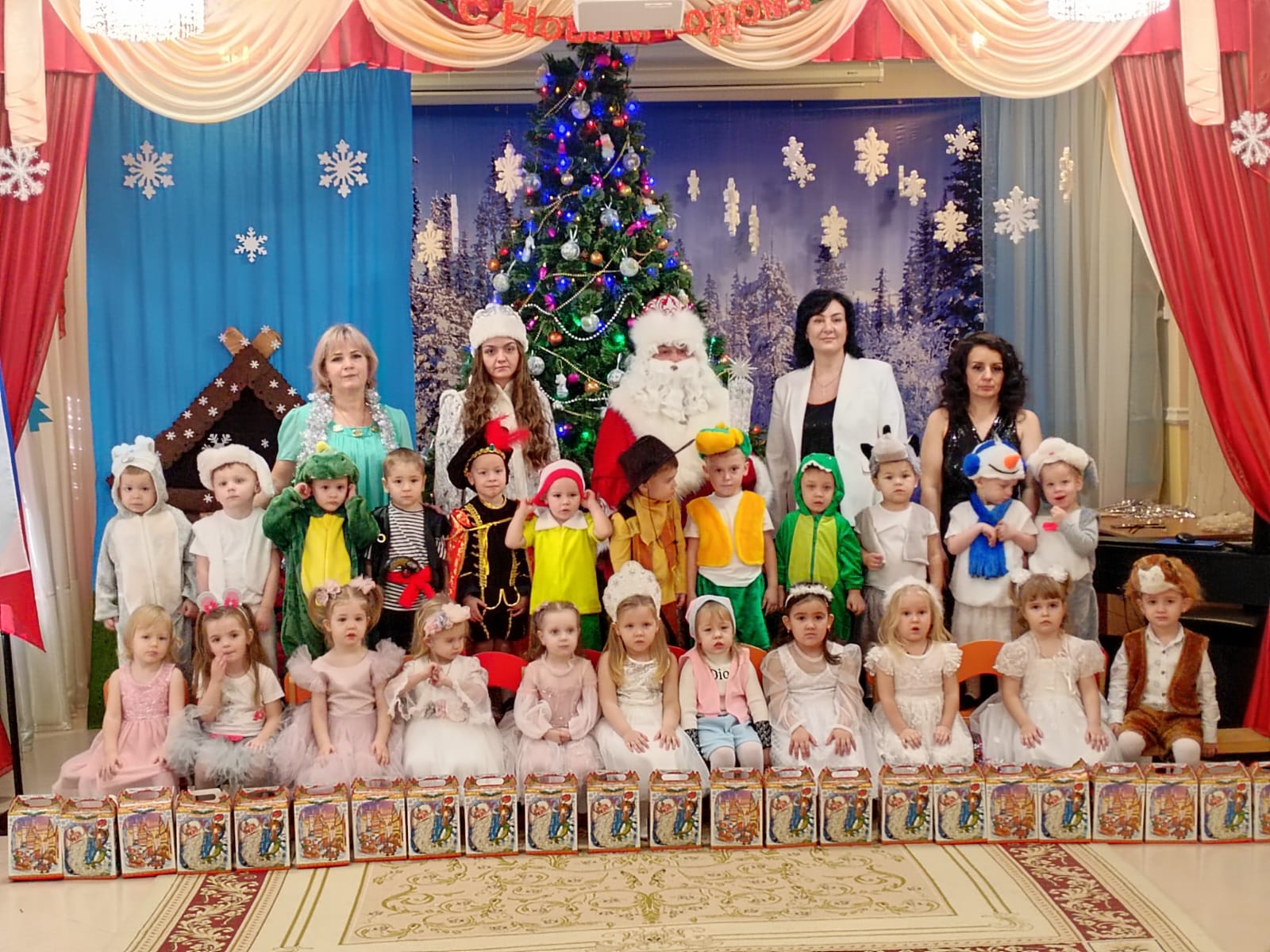 